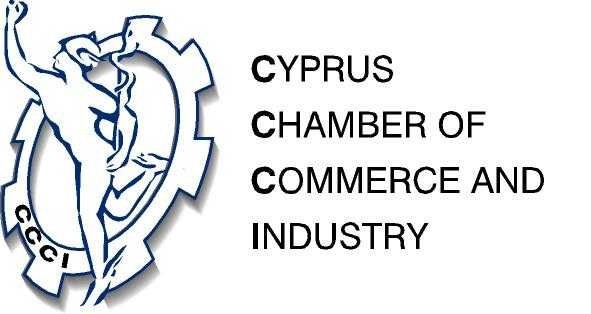 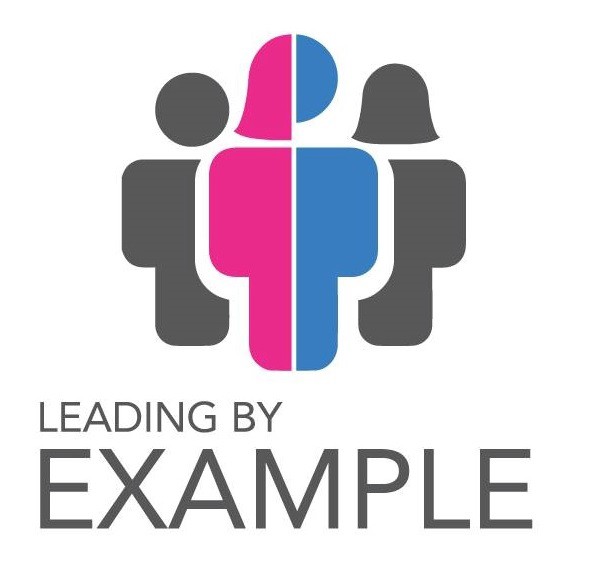 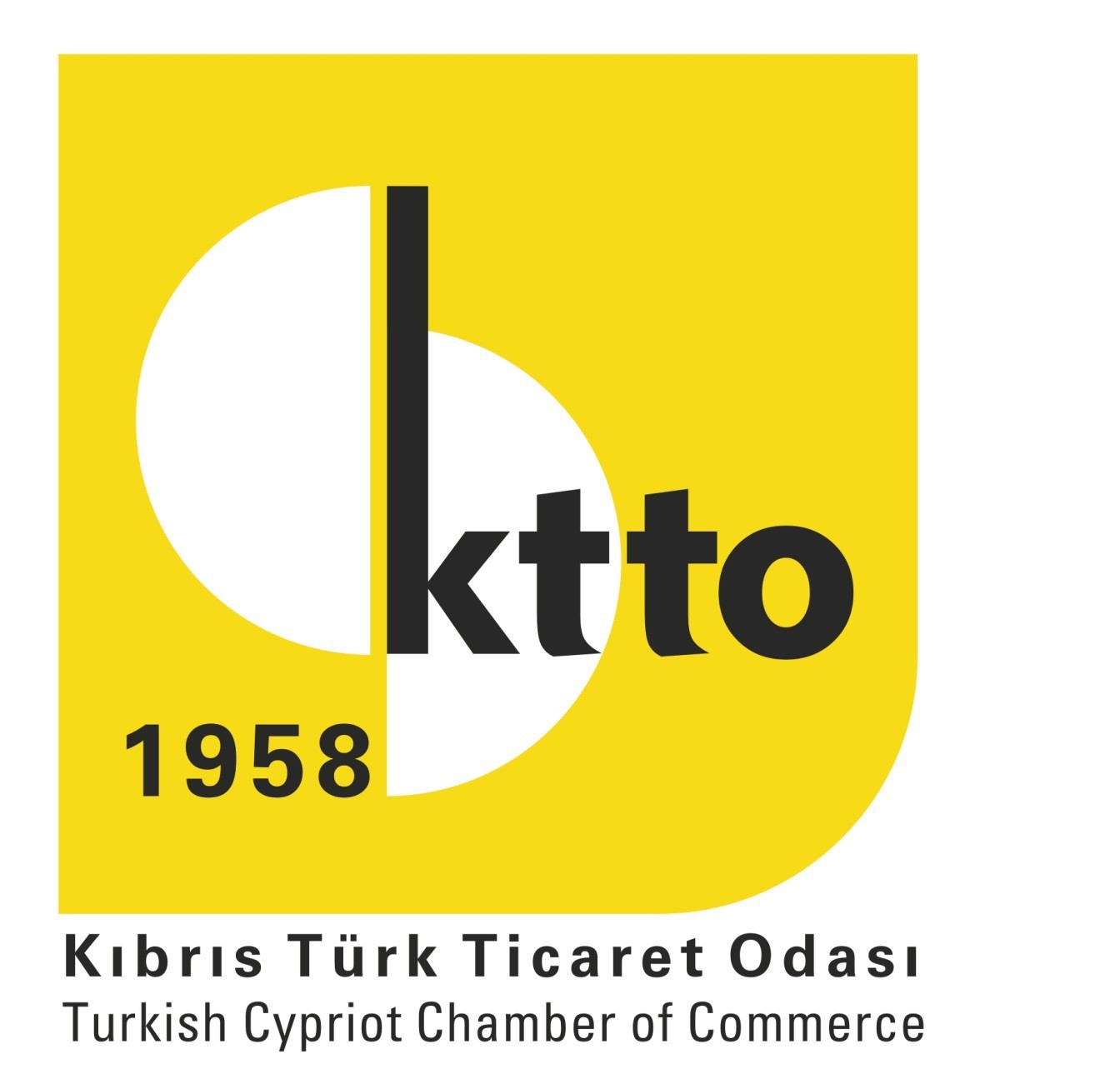 LEADING BY EXAMPLE ROJECTAPPL. FORM 2/2C (ΙΝΤΕRΝ)2nd CALL FOR THE CROSS-COMMUNITY EXCHANGE INTERNSHIP PROGRAMMEAPPLICATION FORM FOR THE INTERNSApplications can be submitted from 5th December 2016 to 5th January 2017and will be treated on a first-come first served basis until the required number of matchings between suitable intern-host applicants is completed.All applications and supporting documents should be delivered/ sent to one of the following addresses either by hand or e-mail:Cyprus Chamber of Commerce and Industry Deligiorgi 3, 1066 Nicosia, 5th floor, email: mandreou@ccci.org.cy  Attn: Ms. Monica Andreou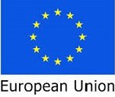 This project is co-funded by the European Union under the "Cypriot Civil Society in Action IV" program.PERSONAL DETAILSPERSONAL DETAILSPERSONAL DETAILSPERSONAL DETAILSPERSONAL DETAILSPERSONAL DETAILS1.	Family name(s):2.	First (and middle) name:3.Date of birth (dd/mm/yy):4.Place of birth:5.	Community (Greek Cypriot or Turkish Cypriot):5.	Community (Greek Cypriot or Turkish Cypriot):6.Home address:Home address:Home address:7.	Telephone number:7.	Telephone number:8.Email address:Email address:Email address:LANGUAGE SKILLSLANGUAGE SKILLSLANGUAGE SKILLSLANGUAGE SKILLSLANGUAGE SKILLSLANGUAGE SKILLSLANGUAGE SKILLSLANGUAGE SKILLSLANGUAGE SKILLSLANGUAGE SKILLS10.  What is your mother tongue?10.  What is your mother tongue?10.  What is your mother tongue?10.  What is your mother tongue?10.  What is your mother tongue?10.  What is your mother tongue?10.  What is your mother tongue?10.  What is your mother tongue?10.  What is your mother tongue?10.  What is your mother tongue?11.   Other language(s)READREADREADWRITEWRITEWRITESPEAKSPEAKSPEAK11.   Other language(s)BasicIntermediateAdvancedBasicIntermediateAdvancedBasicIntermediateAdvancedEDUCATION & TRAININGEDUCATION & TRAININGEDUCATION & TRAININGEDUCATION & TRAININGEDUCATION & TRAINING12.  University or equivalent12.  University or equivalent12.  University or equivalent12.  University or equivalent12.  University or equivalentNAME, PLACE and COUNTRYATTENDED FROM/TOATTENDED FROM/TODEGREE OBTAINEDMAIN COURSES OF STUDYNAME, PLACE and COUNTRYMonth/YearMonth/YearDEGREE OBTAINEDMAIN COURSES OF STUDYWORK EXPERIENCEPlease include any work experience, if applicable.WORK EXPERIENCEPlease include any work experience, if applicable.WORK EXPERIENCEPlease include any work experience, if applicable.WORK EXPERIENCEPlease include any work experience, if applicable.WORK EXPERIENCEPlease include any work experience, if applicable.EMPLOYER/PLACEMENT  DETAILSDates (Month/Year)Dates (Month/Year)Paid employmentFunded Internship**Sponsor details:EMPLOYER/PLACEMENT  DETAILSFromToPaid employmentFunded Internship**Sponsor details:EMPLOYER/PLACEMENT  DETAILSFromToVoluntary workUnfunded internshipSummary of main dutiesSummary of main dutiesSummary of main dutiesSummary of main dutiesSummary of main dutiesEMPLOYER/PLACEMENT  DETAILSDates (Month/Year)Dates (Month/Year)Paid employmentFunded Internship**Sponsor detailsEMPLOYER/PLACEMENT  DETAILSFromToPaid employmentFunded Internship**Sponsor detailsEMPLOYER/PLACEMENT  DETAILSFromToVoluntary workUnfunded internshipSummary of main dutiesSummary of main dutiesSummary of main dutiesSummary of main dutiesSummary of main dutiesDECLARATIONDECLARATIONDECLARATIONDECLARATION17.     I declare that:I am unemployed.If my application for internship is approved, I will not seek employment elsewhere within the 3 months Internship Programme. The statements made by me in this application form are true, complete and correct. I understand that any misrepresentation or material omission made on this form or other document requested by the CCCI and KTTO may lead to immediate termination of the internship.I hereby confirm that I have read and accepted the General Terms and Conditions governing the “Leading by Example” Cross-Community Exchange Internship Programme.   Yes  □    No  □I consent to the publication of my name in the local media as an intern under the “Leading by Example” Cross-Community Exchange Internship Programme.           Yes  □    No  □CCCI and/or KTTO retain their right of demanding additional information or clarifications, as well as to investigate the data included in this application form.17.     I declare that:I am unemployed.If my application for internship is approved, I will not seek employment elsewhere within the 3 months Internship Programme. The statements made by me in this application form are true, complete and correct. I understand that any misrepresentation or material omission made on this form or other document requested by the CCCI and KTTO may lead to immediate termination of the internship.I hereby confirm that I have read and accepted the General Terms and Conditions governing the “Leading by Example” Cross-Community Exchange Internship Programme.   Yes  □    No  □I consent to the publication of my name in the local media as an intern under the “Leading by Example” Cross-Community Exchange Internship Programme.           Yes  □    No  □CCCI and/or KTTO retain their right of demanding additional information or clarifications, as well as to investigate the data included in this application form.17.     I declare that:I am unemployed.If my application for internship is approved, I will not seek employment elsewhere within the 3 months Internship Programme. The statements made by me in this application form are true, complete and correct. I understand that any misrepresentation or material omission made on this form or other document requested by the CCCI and KTTO may lead to immediate termination of the internship.I hereby confirm that I have read and accepted the General Terms and Conditions governing the “Leading by Example” Cross-Community Exchange Internship Programme.   Yes  □    No  □I consent to the publication of my name in the local media as an intern under the “Leading by Example” Cross-Community Exchange Internship Programme.           Yes  □    No  □CCCI and/or KTTO retain their right of demanding additional information or clarifications, as well as to investigate the data included in this application form.17.     I declare that:I am unemployed.If my application for internship is approved, I will not seek employment elsewhere within the 3 months Internship Programme. The statements made by me in this application form are true, complete and correct. I understand that any misrepresentation or material omission made on this form or other document requested by the CCCI and KTTO may lead to immediate termination of the internship.I hereby confirm that I have read and accepted the General Terms and Conditions governing the “Leading by Example” Cross-Community Exchange Internship Programme.   Yes  □    No  □I consent to the publication of my name in the local media as an intern under the “Leading by Example” Cross-Community Exchange Internship Programme.           Yes  □    No  □CCCI and/or KTTO retain their right of demanding additional information or clarifications, as well as to investigate the data included in this application form.SIGNATURE:		DATE (dd/mm/yyyy):	/	/ 	SIGNATURE:		DATE (dd/mm/yyyy):	/	/ 	SIGNATURE:		DATE (dd/mm/yyyy):	/	/ 	SIGNATURE:		DATE (dd/mm/yyyy):	/	/ 	ADDITIONAL DOCUMENTS TO BE SUBMITTED WITH THIS APPLICATION FORMADDITIONAL DOCUMENTS TO BE SUBMITTED WITH THIS APPLICATION FORMADDITIONAL DOCUMENTS TO BE SUBMITTED WITH THIS APPLICATION FORMADDITIONAL DOCUMENTS TO BE SUBMITTED WITH THIS APPLICATION FORMApplicants are required to submit copies (not originals) of the following:Applicants are required to submit copies (not originals) of the following:Applicants are required to submit copies (not originals) of the following:Applicants are required to submit copies (not originals) of the following:Copies of university degrees and/or diplomasRecognised English language proficiency certificateFOR OFFICIAL USE ONLYRef. Number:  	OFFICER SIGNATURE:		DATE (dd/mm/yyyy):	/	/ 	Turkish Cypriot Chamber of Commerce90, Bedrettin Demirel Caddesi, Lefkoşaemail:  saltuner@ktto.netAttn: Ms. Saziye Altuner